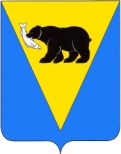 ПОСТАНОВЛЕНИЕАДМИНИСТРАЦИИ УСТЬ-БОЛЬШЕРЕЦКОГО МУНИЦИПАЛЬНОГО РАЙОНАот  27.11.2019   № 463 В целях обеспечения информационной открытости, деятельности органов местного самоуправления Администрации Усть-Большерецкого муниципального района, на основании Федерального закона от 06.10.2003 года № 131-ФЗ «Об общих принципах организации местного самоуправления в РФ», Федерального закона от 13.07.2015 № 220 – ФЗ «Об организации регулярных перевозок пассажиров и багажа автомобильным транспортом и городским наземным электрическим транспортом в Российской Федерации и о внесении изменений в отдельные законодательные акты Российской Федерации», Устава Усть-Большерецкого муниципального района, Администрация Усть-Большерецкого муниципального районаПОСТАНОВЛЯЕТ:           1. Утвердить реестр муниципальных маршрутов перевозок пассажиров и багажа автомобильным транспортом на территории Усть-Большерецкого муниципального района, согласно приложению № 1 к настоящему постановлению. 2. Утвердить порядок ведения реестра, муниципальных маршрутов регулярных перевозок пассажиров и багажа  автомобильным транспортом на территории Усть-Большерецкого муниципального района согласно приложению № 2 к настоящему постановлению.3.  Аппарату Администрации Усть-Большерецкого муниципального района  опубликовать настоящее постановление в Усть-Большерецкой еженедельной районной газете «Ударник» и разместить на официальном сайте Администрации Усть-Большерецкого муниципального района в информационно-телекоммуникационной сети «Интернет».  4. Настоящее постановление вступает в силу после дня  его официального опубликования.            5. Контроль, за выполнением настоящего постановления возложить на руководителя Комитета  ЖКХ, ТЭК, транспорта, связи и строительства Администрации Усть-Большерецкого муниципального района.Глава Усть-Большерецкого муниципального района					                    		К.Ю. ДеникеевПРОТОКОЛсогласования к проекту постановления Администрации Усть-Большерецкого муниципального района, Об утверждении реестра, порядка ведения реестра муниципальных маршрутов перевозок пассажиров и багажа автомобильным транспортом на территории Усть-Большерецкого муниципального района   Исполнитель	______________ М.А. Ярошенко   Согласовано	_______________ А.В. Левченко                      		______________ Г.И. Кисельников                     		______________ Т.Е. Кокорина Рассылка:Комитет ЖКХ, ТЭК, транспорта, связи и строительства   1 шт.Сайт									1 шт.Обнародование 							1 шт.        Приложение № 2  к постановлению Администрации Усть-Большерецкого муниципального района от 27.11.2019   № 463Порядок ведения реестра муниципальных маршрутов регулярных перевозок пассажиров и багажа автомобильным транспортом на территории Усть-Большерецкого муниципального района1.  Настоящий Порядок разработан в соответствии с Федеральным законом от 13.07.2015 № 220 – ФЗ «Об организации регулярных перевозок пассажиров и багажа автомобильным транспортом и городским наземным электрическим транспортом в Российской Федерации и о внесении изменений в отдельные законодательные акты Российской Федерации» и регулирует вопросы ведения реестра муниципальных маршрутов регулярных перевозок пассажиров и багажа автомобильным транспортом на территории Усть-Большерецкого муниципального района (далее – Реестр, маршруты регулярных перевозок).2. Ведение Реестра осуществляется Комитетом ЖКХ, ТЭК, транспорта, связи и строительства Администрации Усть-Большерецкого муниципального района. 3. Реестр ведется в электронном виде и на бумажном носителе. 4. Ведение реестра осуществляется путем внесения сведений об установлении, изменении и отмене маршрутов регулярных перевозок.5. Реестр оформляется в табличной форме и включает в себя следующие сведения:1) регистрационный номер маршрута регулярных перевозок;2) порядковый номер маршрута регулярных перевозок;3) наименование маршрута регулярных перевозок в виде наименований начального остановочного пункта и конечного остановочного пункта по маршруту регулярных перевозок или в виде наименований населенных пунктов, в границах которых, расположены начальный остановочный пункты и конечный остановочный пункт по данному маршруту;4) наименования промежуточных остановочных пунктов по маршруту регулярных перевозок или наименования населенных пунктов, в границах которых расположены промежуточные пункты;5) наименования улиц, автомобильных дорог, по которым предполагается движение транспортных средств между остановочными пунктами по маршруту регулярных перевозок;6) протяженность маршрута регулярных перевозок;7) порядок посадки и высадки пассажиров (только в установленных остановочных пунктах или, если это не запрещено Федеральным законом от 13.07.2015 № 220 – ФЗ «Об организации регулярных перевозок пассажиров и багажа автомобильным транспортом и городским наземным электрическим транспортом в Российской Федерации и о внесении изменений в отдельные акты Российской Федерации», в любом не запрещенном правилами дорожного движения месте по маршруту регулярных перевозок);8) вид регулярных перевозок пассажиров и багажа автомобильным транспортом по маршруту регулярных перевозок; 9) виды транспортных средств и классы транспортных средств, которые используются для перевозок пассажиров и багажа по маршруту регулярных перевозок, максимальное количество транспортных средств каждого класса;10)   экологические характеристики транспортных средств, которые используются для перевозок пассажиров и багажа по маршруту регулярных перевозок;11) дату начала осуществления регулярных перевозок пассажиров и багажа автомобильным транспортом по маршруту регулярных перевозок;12) наименование, место нахождения юридического лица, фамилия, имя, отчество индивидуального предпринимателя (в том числе участников договора простого товарищества), осуществляющих перевозки пассажиров и багажа автомобильным транспортом по маршруту регулярных перевозок.Об утверждении реестра, порядка ведения реестра муниципальных маршрутов перевозок пассажиров и багажа автомобильным транспортом на территории Усть-Большерецкого муниципального районаПриложение № 1                                                                                                                                                                                                                                  к постановлению Администрации  Усть-Большерецкого муниципального                                                                                                                                                                                                района от 27.11.2019   № 463   Приложение № 1                                                                                                                                                                                                                                  к постановлению Администрации  Усть-Большерецкого муниципального                                                                                                                                                                                                района от 27.11.2019   № 463   Приложение № 1                                                                                                                                                                                                                                  к постановлению Администрации  Усть-Большерецкого муниципального                                                                                                                                                                                                района от 27.11.2019   № 463   Приложение № 1                                                                                                                                                                                                                                  к постановлению Администрации  Усть-Большерецкого муниципального                                                                                                                                                                                                района от 27.11.2019   № 463   Приложение № 1                                                                                                                                                                                                                                  к постановлению Администрации  Усть-Большерецкого муниципального                                                                                                                                                                                                района от 27.11.2019   № 463   Приложение № 1                                                                                                                                                                                                                                  к постановлению Администрации  Усть-Большерецкого муниципального                                                                                                                                                                                                района от 27.11.2019   № 463   Приложение № 1                                                                                                                                                                                                                                  к постановлению Администрации  Усть-Большерецкого муниципального                                                                                                                                                                                                района от 27.11.2019   № 463   Приложение № 1                                                                                                                                                                                                                                  к постановлению Администрации  Усть-Большерецкого муниципального                                                                                                                                                                                                района от 27.11.2019   № 463   Приложение № 1                                                                                                                                                                                                                                  к постановлению Администрации  Усть-Большерецкого муниципального                                                                                                                                                                                                района от 27.11.2019   № 463   Приложение № 1                                                                                                                                                                                                                                  к постановлению Администрации  Усть-Большерецкого муниципального                                                                                                                                                                                                района от 27.11.2019   № 463   Приложение № 1                                                                                                                                                                                                                                  к постановлению Администрации  Усть-Большерецкого муниципального                                                                                                                                                                                                района от 27.11.2019   № 463   Приложение № 1                                                                                                                                                                                                                                  к постановлению Администрации  Усть-Большерецкого муниципального                                                                                                                                                                                                района от 27.11.2019   № 463   Приложение № 1                                                                                                                                                                                                                                  к постановлению Администрации  Усть-Большерецкого муниципального                                                                                                                                                                                                района от 27.11.2019   № 463   Приложение № 1                                                                                                                                                                                                                                  к постановлению Администрации  Усть-Большерецкого муниципального                                                                                                                                                                                                района от 27.11.2019   № 463   Приложение № 1                                                                                                                                                                                                                                  к постановлению Администрации  Усть-Большерецкого муниципального                                                                                                                                                                                                района от 27.11.2019   № 463   Приложение № 1                                                                                                                                                                                                                                  к постановлению Администрации  Усть-Большерецкого муниципального                                                                                                                                                                                                района от 27.11.2019   № 463   Приложение № 1                                                                                                                                                                                                                                  к постановлению Администрации  Усть-Большерецкого муниципального                                                                                                                                                                                                района от 27.11.2019   № 463   Приложение № 1                                                                                                                                                                                                                                  к постановлению Администрации  Усть-Большерецкого муниципального                                                                                                                                                                                                района от 27.11.2019   № 463   РЕЕСТР                                                                                                                                                                                                                                       муниципальных маршрутов Усть-Большерецкого муниципального района регулярных перевозок пассажиров и багажа автомобильным транспортомРЕЕСТР                                                                                                                                                                                                                                       муниципальных маршрутов Усть-Большерецкого муниципального района регулярных перевозок пассажиров и багажа автомобильным транспортомРЕЕСТР                                                                                                                                                                                                                                       муниципальных маршрутов Усть-Большерецкого муниципального района регулярных перевозок пассажиров и багажа автомобильным транспортомРЕЕСТР                                                                                                                                                                                                                                       муниципальных маршрутов Усть-Большерецкого муниципального района регулярных перевозок пассажиров и багажа автомобильным транспортомРЕЕСТР                                                                                                                                                                                                                                       муниципальных маршрутов Усть-Большерецкого муниципального района регулярных перевозок пассажиров и багажа автомобильным транспортомРЕЕСТР                                                                                                                                                                                                                                       муниципальных маршрутов Усть-Большерецкого муниципального района регулярных перевозок пассажиров и багажа автомобильным транспортомМаршрут № 1 с. Усть-Большерецк - с. Апача Маршрут № 1 с. Усть-Большерецк - с. Апача Маршрут № 1 с. Усть-Большерецк - с. Апача Маршрут № 1 с. Усть-Большерецк - с. Апача Маршрут № 1 с. Усть-Большерецк - с. Апача Маршрут № 1 с. Усть-Большерецк - с. Апача Маршрут № 1 с. Усть-Большерецк - с. Апача Маршрут № 1 с. Усть-Большерецк - с. Апача Маршрут № 1 с. Усть-Большерецк - с. Апача Маршрут № 1 с. Усть-Большерецк - с. Апача Маршрут № 1 с. Усть-Большерецк - с. Апача Маршрут № 1 с. Усть-Большерецк - с. Апача 1.Регистрационный номер маршрута регулярных перевозок в реестре муниципальных маршрутов Усть-Большерецкого муниципального района регулярных перевозок пассажиров и багажа автомобильным транспортом;Регистрационный номер маршрута регулярных перевозок в реестре муниципальных маршрутов Усть-Большерецкого муниципального района регулярных перевозок пассажиров и багажа автомобильным транспортом;Регистрационный номер маршрута регулярных перевозок в реестре муниципальных маршрутов Усть-Большерецкого муниципального района регулярных перевозок пассажиров и багажа автомобильным транспортом;Регистрационный номер маршрута регулярных перевозок в реестре муниципальных маршрутов Усть-Большерецкого муниципального района регулярных перевозок пассажиров и багажа автомобильным транспортом;11.Регистрационный номер маршрута регулярных перевозок в реестре муниципальных маршрутов Усть-Большерецкого муниципального района регулярных перевозок пассажиров и багажа автомобильным транспортом;Регистрационный номер маршрута регулярных перевозок в реестре муниципальных маршрутов Усть-Большерецкого муниципального района регулярных перевозок пассажиров и багажа автомобильным транспортом;Регистрационный номер маршрута регулярных перевозок в реестре муниципальных маршрутов Усть-Большерецкого муниципального района регулярных перевозок пассажиров и багажа автомобильным транспортом;Регистрационный номер маршрута регулярных перевозок в реестре муниципальных маршрутов Усть-Большерецкого муниципального района регулярных перевозок пассажиров и багажа автомобильным транспортом;12.Порядковый номер маршрута  регулярных перевозок в реестре  муниципальных маршрутов Усть-Большерецкого муниципального района регулярных перевозок пассажиров и багажа автомобильным транспортом;Порядковый номер маршрута  регулярных перевозок в реестре  муниципальных маршрутов Усть-Большерецкого муниципального района регулярных перевозок пассажиров и багажа автомобильным транспортом;Порядковый номер маршрута  регулярных перевозок в реестре  муниципальных маршрутов Усть-Большерецкого муниципального района регулярных перевозок пассажиров и багажа автомобильным транспортом;Порядковый номер маршрута  регулярных перевозок в реестре  муниципальных маршрутов Усть-Большерецкого муниципального района регулярных перевозок пассажиров и багажа автомобильным транспортом;12.Порядковый номер маршрута  регулярных перевозок в реестре  муниципальных маршрутов Усть-Большерецкого муниципального района регулярных перевозок пассажиров и багажа автомобильным транспортом;Порядковый номер маршрута  регулярных перевозок в реестре  муниципальных маршрутов Усть-Большерецкого муниципального района регулярных перевозок пассажиров и багажа автомобильным транспортом;Порядковый номер маршрута  регулярных перевозок в реестре  муниципальных маршрутов Усть-Большерецкого муниципального района регулярных перевозок пассажиров и багажа автомобильным транспортом;Порядковый номер маршрута  регулярных перевозок в реестре  муниципальных маршрутов Усть-Большерецкого муниципального района регулярных перевозок пассажиров и багажа автомобильным транспортом;13.Наименование маршрута регулярных перевозок в виде наименований начального остановочного пункта и конечного остановочного пункта по маршруту регулярных перевозок или в виде наименований поселений, в границах которых расположены, начальный остановочный пункт по данному маршруту;Наименование маршрута регулярных перевозок в виде наименований начального остановочного пункта и конечного остановочного пункта по маршруту регулярных перевозок или в виде наименований поселений, в границах которых расположены, начальный остановочный пункт по данному маршруту;с. Усть-Большерецк - с. Апачас. Усть-Большерецк - с. Апачас. Усть-Большерецк - с. Апача3.Наименование маршрута регулярных перевозок в виде наименований начального остановочного пункта и конечного остановочного пункта по маршруту регулярных перевозок или в виде наименований поселений, в границах которых расположены, начальный остановочный пункт по данному маршруту;Наименование маршрута регулярных перевозок в виде наименований начального остановочного пункта и конечного остановочного пункта по маршруту регулярных перевозок или в виде наименований поселений, в границах которых расположены, начальный остановочный пункт по данному маршруту;с. Усть-Большерецк - с. Апачас. Усть-Большерецк - с. Апачас. Усть-Большерецк - с. Апача4. наименование промежуточных остановочных пунктов по маршруту регулярных перевозок или наименования поселений, в границах которых расположены промежуточные остановочные пункты;наименование промежуточных остановочных пунктов по маршруту регулярных перевозок или наименования поселений, в границах которых расположены промежуточные остановочные пункты;с. Кавалерское, ДРП Апачас. Кавалерское, ДРП Апачас. Кавалерское, ДРП Апача4. наименование промежуточных остановочных пунктов по маршруту регулярных перевозок или наименования поселений, в границах которых расположены промежуточные остановочные пункты;наименование промежуточных остановочных пунктов по маршруту регулярных перевозок или наименования поселений, в границах которых расположены промежуточные остановочные пункты;с. Кавалерское, ДРП Апачас. Кавалерское, ДРП Апачас. Кавалерское, ДРП Апача5.Наименование улиц, автомобильных дорог, по которым предполагается движение транспортных средств между остановочными пунктами по маршруту регулярных перевозок;Наименование улиц, автомобильных дорог, по которым предполагается движение транспортных средств между остановочными пунктами по маршруту регулярных перевозок;с. Усть-Большерецк - ул. Бочкарева, ул. Юбилейная, ул. Советская;                         с. Кавалерское - ул. Первомайская; ДРП Апача - ул. Дорожная; с. Апача - ул. Юбилейная.с. Усть-Большерецк - ул. Бочкарева, ул. Юбилейная, ул. Советская;                         с. Кавалерское - ул. Первомайская; ДРП Апача - ул. Дорожная; с. Апача - ул. Юбилейная.с. Усть-Большерецк - ул. Бочкарева, ул. Юбилейная, ул. Советская;                         с. Кавалерское - ул. Первомайская; ДРП Апача - ул. Дорожная; с. Апача - ул. Юбилейная.5.Наименование улиц, автомобильных дорог, по которым предполагается движение транспортных средств между остановочными пунктами по маршруту регулярных перевозок;Наименование улиц, автомобильных дорог, по которым предполагается движение транспортных средств между остановочными пунктами по маршруту регулярных перевозок;с. Усть-Большерецк - ул. Бочкарева, ул. Юбилейная, ул. Советская;                         с. Кавалерское - ул. Первомайская; ДРП Апача - ул. Дорожная; с. Апача - ул. Юбилейная.с. Усть-Большерецк - ул. Бочкарева, ул. Юбилейная, ул. Советская;                         с. Кавалерское - ул. Первомайская; ДРП Апача - ул. Дорожная; с. Апача - ул. Юбилейная.с. Усть-Большерецк - ул. Бочкарева, ул. Юбилейная, ул. Советская;                         с. Кавалерское - ул. Первомайская; ДРП Апача - ул. Дорожная; с. Апача - ул. Юбилейная.6.Протяженность маршрута регулярных перевозок;Протяженность маршрута регулярных перевозок;с. Усть-Большерецк - с. Кавалерское 27 км; с. Кавалерское -  с. Апача 40 км; с. Апача - ДРП Апача 5 км; Итого: 72 км. с. Усть-Большерецк - с. Кавалерское 27 км; с. Кавалерское -  с. Апача 40 км; с. Апача - ДРП Апача 5 км; Итого: 72 км. с. Усть-Большерецк - с. Кавалерское 27 км; с. Кавалерское -  с. Апача 40 км; с. Апача - ДРП Апача 5 км; Итого: 72 км. 6.Протяженность маршрута регулярных перевозок;Протяженность маршрута регулярных перевозок;с. Усть-Большерецк - с. Кавалерское 27 км; с. Кавалерское -  с. Апача 40 км; с. Апача - ДРП Апача 5 км; Итого: 72 км. с. Усть-Большерецк - с. Кавалерское 27 км; с. Кавалерское -  с. Апача 40 км; с. Апача - ДРП Апача 5 км; Итого: 72 км. с. Усть-Большерецк - с. Кавалерское 27 км; с. Кавалерское -  с. Апача 40 км; с. Апача - ДРП Апача 5 км; Итого: 72 км. 7.Порядок посадки и высадки пассажиров (только в установленных остановочных пунктах или, если не запрещено настоящим Федеральным законом, в любом не запрещенном правилами дорожного движения месте по маршруту регулярных перевозок);Порядок посадки и высадки пассажиров (только в установленных остановочных пунктах или, если не запрещено настоящим Федеральным законом, в любом не запрещенном правилами дорожного движения месте по маршруту регулярных перевозок);Только в установленных остановочных пунктах Только в установленных остановочных пунктах Только в установленных остановочных пунктах 7.Порядок посадки и высадки пассажиров (только в установленных остановочных пунктах или, если не запрещено настоящим Федеральным законом, в любом не запрещенном правилами дорожного движения месте по маршруту регулярных перевозок);Порядок посадки и высадки пассажиров (только в установленных остановочных пунктах или, если не запрещено настоящим Федеральным законом, в любом не запрещенном правилами дорожного движения месте по маршруту регулярных перевозок);Только в установленных остановочных пунктах Только в установленных остановочных пунктах Только в установленных остановочных пунктах 8.Вид регулярных перевозок; Вид регулярных перевозок; муниципальный контракт № 01383000066190000470001 "Фрахтование транспортного средства для перевозки пассажиров (с. Усть-Большерецк - с. Апача)"муниципальный контракт № 01383000066190000470001 "Фрахтование транспортного средства для перевозки пассажиров (с. Усть-Большерецк - с. Апача)"муниципальный контракт № 01383000066190000470001 "Фрахтование транспортного средства для перевозки пассажиров (с. Усть-Большерецк - с. Апача)"8.Вид регулярных перевозок; Вид регулярных перевозок; муниципальный контракт № 01383000066190000470001 "Фрахтование транспортного средства для перевозки пассажиров (с. Усть-Большерецк - с. Апача)"муниципальный контракт № 01383000066190000470001 "Фрахтование транспортного средства для перевозки пассажиров (с. Усть-Большерецк - с. Апача)"муниципальный контракт № 01383000066190000470001 "Фрахтование транспортного средства для перевозки пассажиров (с. Усть-Большерецк - с. Апача)"9.Виды транспортных средств и классы транспортных средств, которые используются для перевозок по маршруту регулярных перевозок;Виды транспортных средств и классы транспортных средств, которые используются для перевозок по маршруту регулярных перевозок;ПАЗ ПАЗ ПАЗ 9.Виды транспортных средств и классы транспортных средств, которые используются для перевозок по маршруту регулярных перевозок;Виды транспортных средств и классы транспортных средств, которые используются для перевозок по маршруту регулярных перевозок;ПАЗ ПАЗ ПАЗ 10.Экологические характеристики транспортных средств, которые используются для перевозок по маршруту регулярных перевозок;Экологические характеристики транспортных средств, которые используются для перевозок по маршруту регулярных перевозок;EURO - 3EURO - 3EURO - 310.Экологические характеристики транспортных средств, которые используются для перевозок по маршруту регулярных перевозок;Экологические характеристики транспортных средств, которые используются для перевозок по маршруту регулярных перевозок;EURO - 3EURO - 3EURO - 311.Планируемое расписание для каждого остановочного пункта;Населенные пунктыВторник, ЧетвергВторник, ЧетвергВторник, Четверг11.Планируемое расписание для каждого остановочного пункта;Населенные пунктыВремя отправленияВремя прибытияВремя прибытия11.Планируемое расписание для каждого остановочного пункта;с. Усть-Большерецк -                     с. Кавалерское6.307.057.0511.Планируемое расписание для каждого остановочного пункта;с. Усть-Большерецк -                     с. Кавалерское6.307.057.0511.Планируемое расписание для каждого остановочного пункта;с. Кавалерское -  ДРП Апача 7.108.008.0011.Планируемое расписание для каждого остановочного пункта;с. Кавалерское -  ДРП Апача 7.108.008.0011.Планируемое расписание для каждого остановочного пункта;ДРП Апача - с. Апача8.108.208.2011.Планируемое расписание для каждого остановочного пункта;ДРП Апача - с. Апача8.108.208.2011.Планируемое расписание для каждого остановочного пункта;с. Апача - с. Кавалерское 8.258.508.5011.Планируемое расписание для каждого остановочного пункта;с. Апача - с. Кавалерское 8.258.508.5011.Планируемое расписание для каждого остановочного пункта;с. Кавалерское -                                                    с. Усть-Большерецк 8.559.259.2511.Планируемое расписание для каждого остановочного пункта;с. Кавалерское -                                                    с. Усть-Большерецк 8.559.259.2511.Планируемое расписание для каждого остановочного пункта;с. Усть-Большерецк -                     с. Кавалерское14.0014.3514.3511.Планируемое расписание для каждого остановочного пункта;с. Усть-Большерецк -                     с. Кавалерское14.0014.3514.3511.Планируемое расписание для каждого остановочного пункта;с. Кавалерское - ДРП Апача14.4015.2515.2511.Планируемое расписание для каждого остановочного пункта;с. Кавалерское - ДРП Апача14.4015.2515.2511.Планируемое расписание для каждого остановочного пункта;ДРП Апача - с. Апача15.3015.3515.3511.Планируемое расписание для каждого остановочного пункта;ДРП Апача - с. Апача15.3015.3515.3512.Максимальное количество транспортных средств каждого класса, которое допускается использовать для перевозок по маршруту регулярных перевозок;Максимальное количество транспортных средств каждого класса, которое допускается использовать для перевозок по маршруту регулярных перевозок;1 единица1 единица1 единица12.Максимальное количество транспортных средств каждого класса, которое допускается использовать для перевозок по маршруту регулярных перевозок;Максимальное количество транспортных средств каждого класса, которое допускается использовать для перевозок по маршруту регулярных перевозок;1 единица1 единица1 единица13.Дата начала осуществления регулярных перевозок;Дата начала осуществления регулярных перевозок;09.07.201909.07.201909.07.201913.Дата начала осуществления регулярных перевозок;Дата начала осуществления регулярных перевозок;09.07.201909.07.201909.07.201914.Наименование, место нахождения (для юридического лица),                          фамилия, имя, отчество, место нахождения (для индивидуального предпринимателя). Идентификационный номер налогоплательщика, который осуществляет перевозки по маршруту регулярных перевозок.Наименование, место нахождения (для юридического лица),                          фамилия, имя, отчество, место нахождения (для индивидуального предпринимателя). Идентификационный номер налогоплательщика, который осуществляет перевозки по маршруту регулярных перевозок.ИП Синатос Владимир Васильевич, Камчатский край Усть-Большерецкий район с. Усть-Большерецк ул. Юбилейная дом 13 кв. 24 ИНН 410800001385ИП Синатос Владимир Васильевич, Камчатский край Усть-Большерецкий район с. Усть-Большерецк ул. Юбилейная дом 13 кв. 24 ИНН 410800001385ИП Синатос Владимир Васильевич, Камчатский край Усть-Большерецкий район с. Усть-Большерецк ул. Юбилейная дом 13 кв. 24 ИНН 41080000138514.Наименование, место нахождения (для юридического лица),                          фамилия, имя, отчество, место нахождения (для индивидуального предпринимателя). Идентификационный номер налогоплательщика, который осуществляет перевозки по маршруту регулярных перевозок.Наименование, место нахождения (для юридического лица),                          фамилия, имя, отчество, место нахождения (для индивидуального предпринимателя). Идентификационный номер налогоплательщика, который осуществляет перевозки по маршруту регулярных перевозок.ИП Синатос Владимир Васильевич, Камчатский край Усть-Большерецкий район с. Усть-Большерецк ул. Юбилейная дом 13 кв. 24 ИНН 410800001385ИП Синатос Владимир Васильевич, Камчатский край Усть-Большерецкий район с. Усть-Большерецк ул. Юбилейная дом 13 кв. 24 ИНН 410800001385ИП Синатос Владимир Васильевич, Камчатский край Усть-Большерецкий район с. Усть-Большерецк ул. Юбилейная дом 13 кв. 24 ИНН 410800001385